ContentsDocument AdministrationPlan Ownership & MaintenanceName/s of person/s responsible for the plan, routine tests and maintenance, updates to contacts, and sharing of the planPlan distribution list:Emergency Response Team ContactsThese can also be added to a WhatsApp group (or similar, for instant messaging) Aim & ObjectivesAim:For example: To provide a framework to cope with emergencies or events affecting the community.Objectives: For example:To establish a Community Emergency Response Team to coordinate and liaise with the emergency services / Local Authority as appropriateTo identify actions to minimise harm from identified risksTo consider ways of identifying vulnerable people in the community with a view to supporting them in an emergencyIdentify skills, resources, and equipment your community already has that can be used, if needed, during or after an emergency.To establish key contacts for the Community Emergency Response Team, community resources, the emergency services, and Local Authority.Activation triggersUse this space to record how your plan will be activated. Include how the plan will be activated because of a call from the emergency services, and how your community will decide to activate the plan yourselves. Examples are in the accompanying Guide.Notification of an IncidentIf you become aware of a serious incident happening or threatening to develop, call the emergency services, if appropriate.  Then contact the Emergency Response Team leader with the following information:Your name, contact telephone number, address / locationFull details of the incident as far as you can ascertain without putting yourself at risk:WhenWhere (exact location)What happened and what is happening nowEmergency Services requestedEstimated human casualties Estimated animal casualties (if any)Hazards and road blockagesFirst Steps in an EmergencyThis section is an aide memoire for those listed in the plan as being the first point of contact in activating the plan. Emergencies could happen at any time, and it is useful to have a short one sheet reminder of the first steps to take to begin the activation of the plan.Community Emergency Response Team – Roles and ResponsibilitiesWithin the Community Emergency Response Team, specific roles should be delegated to individuals (there may be some with multiple roles).  Such roles may include:Team LeaderDeputy Team LeaderLiaison with voluntary organisations / helpersLiaison with emergency services / Local Authority / NHSLiaison with community centre / rest centreEmergency Response Team control roomActions agreed with emergency responders in the event of an evacuation [Use this space to record details of the actions you can take to help your local authority if an evacuation is necessary in your community.] 1. Help police/local authority with door knocking2. Tell emergency services who might need extra help to leave their home 3. Contact volunteers to support these activities or support Rest CentresAlternative arrangements for staying in contact if usual communications have been disrupted Telephone Tree
The phone tree works with the coordinator (at the top) making the first call to two or more people. In turn, they call the assigned set of people and so on, until the tree is complete.Key LocationsThis section could include maps of these centres and floor plans for buildings. – for example.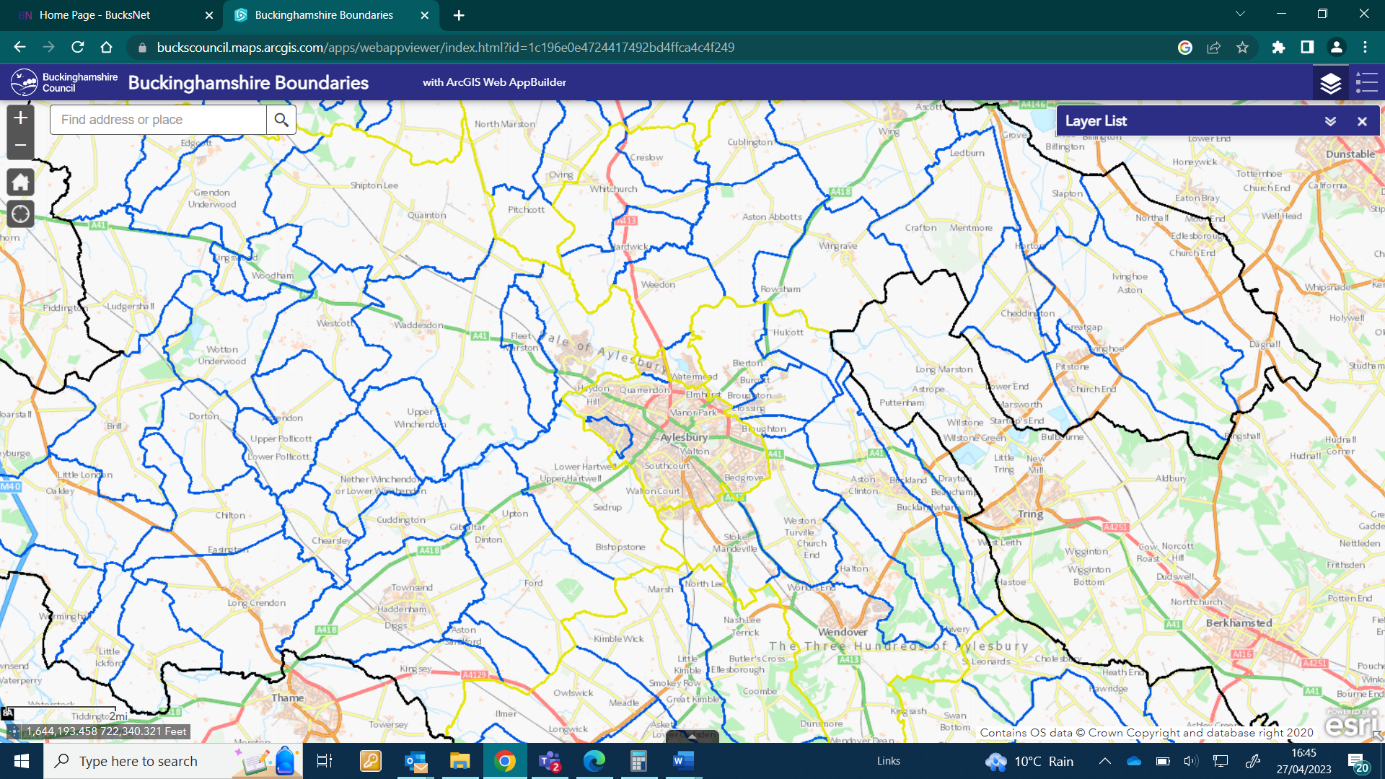 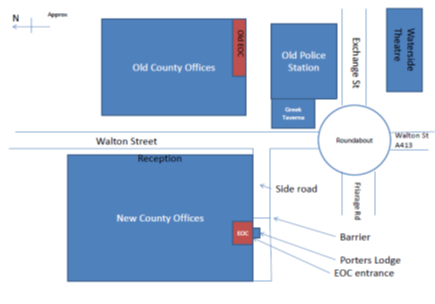 Useful NumbersIn addition to important local contacts, the plan should contain contact details of organisations with an emergency response role including local utility companies and the Environment Agency.Local Skills Local ResourcesLocal Companies Facilities / ContactsCommunity Organisations / Groups Caring for Vulnerable people[Contact details of organisations / groups in your area that are responsible for caring for vulnerable people].Volunteers To Help in An Emergency[Use this space to record the contact details of groups or individuals in your local area who have agreed to make themselves available to look after the vulnerable in an emergency].Local Risk Analysis Draft Agenda for First Meeting of Community Emergency GroupDate:  Time:  Location: Attendees:  1. What is the current situation?You might want to consider the following:Location of the emergency. Is it near: A school?A vulnerable area?A main access route?Type of emergency: Is there a threat to life?Has electricity, gas or water been affected?
Are there any vulnerable people involved?ElderlyFamilies with children Non-English-speaking people.What resources do we need? Food?Off-road vehicles?Blankets?Shelter?2. Establishing contact with the emergency services3. How can we support the emergency services?4. What actions can safely be taken?5. Who is going to take the lead for the agreed actions?6. Any other issues?NameRoleCommunity Emergency Response TeamThames Valley PoliceBuckinghamshire Council Resilience ServiceLocal Environment Agency officerLocal Flood WardenNameTitle24 / 7 contact information Home AddressEmail address / telephone numberInstructionsTick1Example: Call 999 (unless already alerted)2Ensure you are in no immediate danger3Start keeping a log and record:Any decisions you have madeAction takenWho you spoke to and what you saidAny information received4Contact other members of the Community Emergency Response Team and members of the community that need to be alerted:Those specifically at riskOther members of Parish Council via agreed routeVolunteers and key holders where appropriate6If necessary, contact the Community Emergency Response Group to call a community meeting.NB: ensure the venue is safe and people can get there safely7Take notes and record actions from the meeting. 8910The location of the Emergency Management Team control room isCheck the locations are suitable – do they havePhone linesmobile phone coverageEmail / internet connectivityTables, chairs, wall space (for maps, black boards and / or flip charts for lists etc.)Catering equipment (for extended operations)ToiletsThe alternate location is:Community Emergency Kit / go box may includeCommunity Emergency Kit / go box may includeFirst Aid KitHazard TapeGaffer TapeLED TorchesExtension LeadTwo-way radio’sStationery (paper, pens, note pads etc.)LogbooksCommunication TypeName of contactLocationRadioRAYNET - John Spring22 Larch Street, AnytownWhatsApp GroupsYour Neighbourhood friend orCommunity Board ManagerOnlineCommunity Emergency CoordinatorContact numberCommunity Emergency CoordinatorContact numberCommunity Emergency CoordinatorContact numberCommunity Emergency CoordinatorContact numberCommunity Emergency CoordinatorContact numberCommunity Emergency CoordinatorContact numberCommunity Emergency CoordinatorContact numberCommunity Emergency CoordinatorContact numberDeputy Community Emergency CoordinatorContact numberDeputy Community Emergency CoordinatorContact numberDeputy Community Emergency CoordinatorContact numberDeputy Community Emergency CoordinatorContact numberMrs. A SampleContact numberMrs. A SampleContact numberMrs. A SampleContact numberMrs. A SampleContact numberMr. B  NeighbourContact numberMr. B  NeighbourContact numberMrs. B NeighbourContact numberMrs. B NeighbourContact numberMr. C  NeighbourContact numberMr. C  NeighbourContact numberMrs. C NeighbourContact numberMrs. C NeighbourContact numberMr. D Sample  Contact numberMrs. D Sample Contact numberMr. E Sample Contact numberMrs. E Sample Contact numberMr. F Sample Contact numberMrs. F Sample Contact numberMr. G Sample Contact numberMrs. G Sample Contact numberBuilding NameAddressFacilities availableKey holder Contact detailsOther CommentsExample: Church Hall1 Church SquareToilets, very small kitchenColin Molesworth – Warden – 07749 8557xx1st Choice in an emergencyHigh SchoolWhatley StreetToilets, Showers, Disabled AccessJane Shulman – Caretaker – 07749 8655xxRest Centre – some will be pre-arranged with Buckinghamshire CouncilNameOrganizationTel NumberThames Valley Police101Environment Agency Flood lineIncident line0845 988 11880800 80 70 60Thames Water0845 9200888Power Cut105British Gas0800 111 999Buckinghamshire Council Duty Resilience OfficerBuckinghamshire Council01183 589332 / 07738 501 318Skill/resourceWho?Contact detailsLocationExample:Trained first aiderSandy Forman01700 5668xx17 Brookvale Street4x4 owner/driverBob Southwold01700 5648xxGarages to read of High StreetChainsaw owner (tree surgeon)Simon Chalmers01700 5605xxSimon’s Landscaping – 4 Terrace YardDoctorNursePlumberElectricianCatererResourceWho?Contact detailsLocationWater/food suppliesVillage Shop01700 5608xx2 High StreetSpare BeddingSpare clothingTorchesFirst Aid KitsCompanyType of BusinessContactAvailabilityFirst AiderNo of staffOther facilitiesNewsagentsPO & general storesCounsellingLocal Public HouseNameTitleTelephoneEmail addressHome AddressCare HomeHospiceGroup / IndividualContact details(24 / 7 preferable)Capabilities / skillsComments / NotesRiskImpact on the communityWhat can you do to prepare or what actions could you take in this scenario to help your community?National Power Outage: Failure of the national electricity transmission system for up to 7 days.Cascading failures to essential services (transport, water, sewage, gas, food, fuel, and financeImmediate loss of lighting, heating, and cooking - From 2 hours onwards food quality deteriorates Most mains water and sewage systems fail in 12-48 hours. Water treatment and sewage treatment systems will only return to normal once continual power is restored.Immediate loss of power to trains, stranded passengers Loss of Telecommunications including mobile and internet within about 2 hoursSignificant disruption to public services, business and households resulting (closure of schools, shops, fuel stations, health care services, surgeries, pharmacies)Disruption to health care and emergency services - backup generators providing power to most critical services onlySevere staff absence due to transport disruption and school closuresPotential public disorderPotential loss of life.Designated location in your community everyone in your CERT go to once they realise there has been a National Power OutageSet-up a physical location where community members can go for more information, to get help and communicate this through whatever means possibleCheck the welfare of the most vulnerable in the community and those that are reliant on powerDoor knocks to let people know of the situation and that they can get help by attending your preprepared location in the communityIdentify radio amateurs in the community who could help pass key messagesIf urgent help is required and no communications are working send a community member to the main office of the local authorityRegional or Local Power cuts: Mains power supply disruption affecting large parts of community As above although effects will be less severe as telecommunications, internet and electricity would be available in different areas.Door knocking to check the most vulnerableReporting any vulnerable people to the electricity provider for the area Gas Supply Disruption: Mains gas supply disruption affecting large parts of the community.No piped gas supplies All gas heating systems stop workingPeople may have no hot waterGas appliances left on cause further hazards when restored (explosion, carbon monoxide poisoning)Demand for alternative heating may overload the local electricity network causing power failuresPeople turning to mobile gas heaters with demand for gas bottles increasing – carbon monoxide poisoning or increase risk as gas explosion / or firesIncreased risk of hypothermia /cold related diseasePeople reliant on gas for cooking unable to cook or turning to electric or other fuel for cookingDoor knocking to check the most vulnerableReport vulnerable people to the electricity provider for the area To reconnect supply the ‘gas’ company that manages the network in your area will need to a. visit every house to ensure supply is shut off b. once fixes are made, revisit every house to turn supply back on and check for any safety issues.Note: Provision / purchase of a lot of electric heaters could result in overload of the local electricity network leading to power outages.Water Supply Disruption: Mains water supply disruption affecting large parts of the community.No drinking water in the community via piped supplyBottled water becoming unavailable in the community as demand increasesSanitation and washing issuesSchool and other service closuresBusiness closuresPre-plan locations the water company could put bottled water distribution stationsProvide community liaison at water distribution pointsPass key messages to the community from the water companyHelp identify and check on the welfare of the most vulnerable in the communityReport vulnerable customers / settings to the water company Fuel Supply Disruption: Actual or threatened significant disruption to the distribution of fuel (Petrol/Diesel/Red Diesel) for at least 10 days.Unable to access fuelTraffic congestion around fuel stationsPublic disorder around fuel stationsNational restrictions implementedLocal restrictions implemented by fuel stationsVulnerable may not get normal health and social care People unable to travel or get to workPass on key local impacts to respondersHelp identify vulnerable people that may need additional assistance in the communityFlooding Could be fluvial (river flooding), surface water or flooding from a reservoir/dam failure). Following sustained heavy rainfall, possibly combined with snow melt, surface water, and reservoir/dam failure flooding.Include any detail here of known flood risks in the community: rivers, brooks, ditches, known areas with surface water flooding issues etc.Roads flooded and impassableStranded vehiclesPeople stranded in their homesHomes and businesses floodedEvacuationPeople unable to return to the communityCommunicate risk to the community based on Environment Agency warning levelsMonitor river levelsReport surface water flooding on roads to the Local Authority Highways Report property floodingDeploy /use Community Flood Kit / DefencesIdentify places of safety outside the flood risk areas that people can be evacuated tomove vehicles to a safe areaturn off power (unless using a pumped flood system)close windows and doors if safe to do soretreat to a safe place (such as upper level of building or a friend's house) and lock doorsmove pets, items of value and grab bag upstairs or raise off the floorkeep phones, chargers, bank cards, insurance details and house keys to handensure neighbours know a flood is predicated / happening and help if possibleHeatwave: an average threshold temperature of 30 °C by day and 15 °C overnight for at least two consecutive days.Melting roads and footpathsIncreased dehydrationPeople with chronic diseases at greater riskRadiation (sun burn)Respiratory and cardiovascular risks increaseHeat exhaustion and heatstrokeIncrease risk of firesIncrease risk of utility failureset-up cool spaces for community to usecheck the welfare of the vulnerable in your communitypass keeping cool messages to the communityPublic advice Heatwave: how to cope in hot weatherLow temperatures and heavy snow: Mean temperature below 2°C for 48 hours or longer and / or heavy snow and / or widespread iceRoads blocked or impassableDangerous roads and footpath due to iceHeating systems failPeople become stranded or cut off from community or services (especially the vulnerable)Schools may closeIncrease risk of utility failureIncrease in car accidents, slips, trips, and fallsHypothermia and frostbiteCarbon monoxide poisoningset-up warm spaces for community check the welfare of the vulnerable in your communitypass key safety messages to the communityform a snow clearance team to help keep key services runningarrange local gritting of footpaths or know danger areas Met Office: How cold weather affects your healthTelecommunications Disruption: Up to 7 days of national telecoms disruption, with potential for areas to experience disruption longer.Mobile phones not workingLandline phones not workingInternet access failureInability to contact anyone, including emergency servicesDesignated location for everyone in your CERT go to once they realise there has been a national telecoms outageIdentify radio amateurs in the community who could help pass key messagesInfectious Animal Disease:Restrictions put in place on animals and farms Animal Disease Control Zones to all or parts of your community Help identify locations for animal disease control zone road and footpath signageHelp communicate key messages within the communityOther risks could include Severe weather, Severe space weather, Major transport accidents, Industrial accidents, Major fires / explosions, Industrial action, Firearms incident, Unexploded Ordinance (old bombs or explosives), Hazardous materials incident,Malicious attacks (terrorism), cyber- attacksSee the latest National Risk RegisterEvacuation: An evacuation of parts of your community due to an incident.Stranded passengers e.g., from rail, bus of stranded motorists in the areaPre-identify places of safety that people could be evacuated to (including key holders and emergency contact details, size, facilities available). Consider how you can help communicate quickly with the community should the need for evacuation ariseConsider what equipment and resources you might need to help those affectedWork with your Local Authority Emergency Planning Team / Resilience Service